Северо-Восточный федеральный университет им. М.К. АммосоваНаучная библиотекаИнформационный центр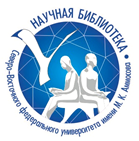 БЮЛЛЕТЕНЬ НОВЫХ ПОСТУПЛЕНИЙИюль – сентябрь 2022 В информационный «Бюллетень новых поступлений» включены документы, поступившие в отделы НБ СВФУ за июль – сентябрь 2022 г. Бюллетень составлен на основе записей Электронного каталога.Материал расположен в систематическом порядке по отраслям знаний.Записи включают библиографическое описание изданий и название отдела в сокращенном виде, в фонд которого поступило данное издание. Список сокращений приводится в «Бюллетене».Информационный «Бюллетень новых поступлений» выпускается в печатном и электронном виде. Электронная версия отражена  на сервере НБ СВФУ  по адресу:    http://libr.s-vfu.ru СокращенияОРФ                 Отдел резервного фондаОглавлениеФизико-математические наукик136191. - к136192. - к136193. - к136194Аннин, Борис Дмитриевич (д-р физ.-мат. наук; 1936).   Механика деформируемого твердого тела: избранные труды / Б. Д. Аннин; ответственные редакторы: д-р физ.-мат. наук Ю. М. Григорьев, д-р физ.-мат. наук В. М. Садовский; Академия наук еспублики Саха (Якутия). - Новосибирск: СО РАН,2022. - 280, [8] с. УДК 539.3/.6(081)ББК 22.251я44КХ—2; НЗ ЕТЛ—2к136004. - к136005Григорьев, Василий Васильевич.   Вычислительная идентификация скоростей поверхностных реакций в масштабе пор : автореферат диссертации на соискание ученой степени кандидата физико-математических наук : специальность : 1.2.2 - математическое моделирование, численные методы икомплексы программ / В. В. Григорьев; науч. рук. П. Н. Вабищевич ; [Место защиты: ФГАОУ ВО Северо- Восточный федеральный ун-т им. М. К. Аммосова]. -Якутск, 2022. - 26 с. УДК 519.6(043.3)ББК 22.19я0311.2.2КХ—2674999Дмитриев, Валерий Филиппович.   Физика информационной реальности = Physics informational realities : учебное пособие для студентов и магистрантов по специальностям "Физика", "Математические методы в физике","Вооружение и военная техника" / В. Ф. Дмитриев ;Российская академия наук, ФГУП "Институт истории естествознания и техники им. С. И. Вавилова". - 2-е изд., актуализированное. - Тула: Аквариус, 2022. - 632 с.УДК 530.16(075.8)ББК 22.632я7КХ—1Р4171Калачикова, Уйгулаана Семеновна.   Многомасштабные вычислительные технологии для моделирования волновых процессов в неоднородных средах: диссертация на соискание ученой степеникандидата физико-математических наук :специальность: 1.1.2 - математическоемоделирование, численные методы и комплексы программ / У. С. Калачикова ; научный руководитель Я. Эфендиев ; место защиты: ФГАОУ ВО Северо-Восточный федеральный университет им. М. К. Аммосова. - Якутск, 2022. - 166 с. УДК 519.6(043.3)ББК 22.19я0311.2.2КХ—1674971   Рассеяние света на атмосферных ледяных ристаллах в приближении физической оптики: [монография / Коношонкин А. В., Боровой А. Г., устова Н. В. и др.]. - Москва: Физматлит, 2022.- 382, [1] с. УДК 535.4ББК 22.343Химические науки675018Ищенко, А. А.   Методы детектирования ультрабыстрой динамики вещества / А. А. Ищенко, Г. В. Фетисов, С. А. Асеев. - Москва : Физматлит, 2022. - 520 с. УДК 538.913ББК 24.5КХ—1674878. - 674879Щекотихин, Андрей Егорович.Антибиотики и родственные соединения / А. Е.Щекотихин, Е. Н. Олсуфьева, В. С. Янковская. - Москва : Лаборатория знаний, 2022. - 511 с.УДК 615.33ББК 24.239КХ—1; НЗ ЕТЛ—1Биологические науки   Биологические задачи в школьном образовании : учебное пособие / Т. Г. Собакина, А. В. Яковлева, И. И. Павлов, И. В. Яковлев ; М-во науки и высш.образования Рос. Федер., Сев.- Вост. Федеральный ун-т им. М. К. Аммосова. - Якутск : ИД СВФУ, 2021.ББК 28.0я73Ч. 1. - 2021. - 84, [1] с.КХ—2; НЗ ЕТЛ—1к136086. - к136087. - к136088Кузьмина, Саргылана Семеновна (канд. биол. наук; 1971).   Обмен веществ и его регуляция : учебное пособие : для магистрантов, обучающихся noнаправлениям 06.04.01 Биология (профиль Общая биология), 49.04.01 "Физическая культура" / С. С.Кузьмина, В. Р. Абрамова ; рецензенты: Н. Н. Сазонов, И. А. Пинигина ; Министерство науки и высшего образования Российской Федерации, Северо-Восточный федеральный университет имени М. К. Аммосова, Институт естественных наук. - Якутск : Издательский дом СВФУ, 2021. - 100 с. УДК 612.015.3(075.8)ББК 28.707я73КХ—2; НЗ ЕТЛ—1Энергетика674970Борисов, Александр Борисович.   Двумерные и трехмерные топологические дефекты,солитоны и текстуры в магнетиках / А. Б. Борисов,В.В. Киселев ; Российская академия наук, Уральское отделение, Институт физики металлов им. М. Н. ихеева УрО РАН. - Москва : Физматлит, 2022. -455, [1] с. УДК 530.182:537.6ББК 31.235КХ—1Радиоэлектроника675016. - 675017   Сети 5G/6G: архитектура, технологии, методы анализа и расчета / Д. А. Молчанов, В. О. Бегишев,К. Е. Самуйлов, Е. А. Кучерявый. - Москва:Российский университет дружбы народов, 2022. -515, [1] с. УДК 004ББК 32.884.161КХ—1; НЗ ЕТЛ—1Транспорт674955. - 674956Буков, Валентин Николаевич.   Управление избыточностью технических систем.Генерирование альтернативных конфигураций / В. Н.Буков, А. М. Бронников, И. Ф. Гамаюнов. - Москва :Д Академии имени Н. Е. Жуковского, 2021. – 280 с. УДК 62-192:519.71ББК 39.561.5+22.182КХ—1; НЗ ЕТЛ—1674953. - 674954   Современные аудиотехнологии в информационно-управляющем поле кабины пилотов / Г. Г.Серебряков, О. Н. Корсун, Г. А. Лаврова [и др.] .- Москва : ИД Академии имени Н. Е. Жуковского,2021. - 359, [1] с. УДК 629.7.052ББК 39.56КХ—1; НЗ ЕТЛ—1Ветеринарияк136095. - к136096. - к136097   Дифиллоботриозы рыб бассейна реки Лены :учебно-методическое пособие : для студентов, обучающихся по специальности 36.01.05 "Ветеринария", направлению подготовки 36.01.03 "Ветеринарно-санитарная экспертиза" / Министерство сельского хозяйства Российской Федерации, Арктический государственный агротехнологическийуниверситет, Факультет ветеринарной медицины ; составители: Т. А. Платонов, Н. В. Кузьмина, А. Н. Нюкканов, П. Д. Татаева ; рецензент М. С.Саввинова. - Якутск : Издательский дом СВФУ, 2022.- 20 с. УДК 619:616.995.1(571.56)(075.8)ББК 48.73(2Рос.Яку) я73+52.67(2Рос.Яку)я73КХ—2; НЗ ЕТЛ—1Здравоохранение. Медицинские науки   Алгоритмы оказания скорой медицинской помощи при нарушениях ритма и проводимости сердца, остром коронарном синдроме и клинической смерти на догоспитальном этапе : учебное пособие ; Министерство науки и высшего образованияРоссийской Федерации, Северо-Восточный федеральный университет имени М. К. Аммосова, Медицинский институт ; авторы-составители: Д. В. Босиков, А.А. Иванова, А. Ф. Потапов, А. П. Шадрин. - 2-е изд., доп. - Якутск : Издательский дом СВФУ, 2022.- 109 с. УДК 616.12-008.318-083.98(075.8)ББК 51.12я73+54.101я73к136065. - к136066. - к136067   Дневник питания мамы и малыша / авторы- составители: У. М. Лебедева, А. М. Лебедева, М. В.Гмошинская [и др.]. - 2-е изд., доп. - Якутск : Издательский дом СВФУ, 2021. - 276 с. УДК 613.221(571.56)ББК 57.3(2Рос.Яку)КХ—2; НЗ ЕТЛ—1к136040. - к136041. - к136042   Холодовая травма : (классификация, патогенез,клиника, диагностика, лечение) : учебное пособие / авторы-составители А. Ф. Потапов, доктор медицинских наук; А. А. Иванова, доктор медицинских наук, профессор; С. В. Семенова ; Министерство науки и высшего образования Российской Федерации, Северо-Восточный федеральный университет им. М. К. Аммосова, Медицинский институт. - Якутск : ИД СВФУ, 2022. - 88 с.УДК 616-001.18(075.8)ББК 54.58я73КХ—2; НЗ ЕТЛ—1Общественные науки674886. - 674887   Атлас социокультурных процессов в Крыму ;Российский фонд фундаментальных исследований, Крымский федеральный университет имени В. И.Вернадского ; под редакцией И. Н. Воронина [и др.]. - Симферополь : ИТ "Ариал", 2021. - 196 с. УДК 316.7(477.75)ББК 60.56(4Укр-6Кры)КХ—1; НЗ ЕТЛ—1674949. - 674950Проблемы социального равенства и справедливости в России и Китае : монография = [Comparative Study of Social Equality and Justice in China and Russia] / М. К. Горшков, , П. М. Козырева, М. Ф. Черныш [и др.] ; Федеральный научно- исследовательский социологический центр Российской академии наук, Институт социологии. - Москва :Новый хронограф, 2021. - 583, [9] с. УДК 316.34(470+571)+316.34(510)ББК 60.524.41(2)+60.524.41(5Кит)КХ—1; НЗ ГЛ—1675014. - 675014Рязанцев, Сергей Васильевич (д-р экон. наук; 1973-).   Миграция в Евразии до и во время пандемии COVID-19: тренды, последствия, миграционная политика = Migration in Eurasia before and during the COVID-19 pfndrmic: trends, consequences, migration policy : монография / Рязанцев С. В. ; Российская академия наук, Федеральный научно- исследовательский социологический центр, Институтдемографиеских исследований. - Москва : Экономическое образование, 2021. - 302 с. УДК 314ББК 60.73КХ—1; НЗ ГЛ—1674965. - 674966   Социокультурные угрозы: реальность, ментальные модели и дискурс : коллективная монография / В. П. Авдотьин, Ю. С. Авдотьина, Я. Бао [и др.] ; ответственный редактор В. И. Заботкина ; оссийский государственный гуманитарный университет. - Москва : ЯСК, 2022. - 393, [7] с. УДК 316.7ББК 60.56КХ—1; НЗ ГЛ—1История. Исторические наукиал-Мас'уди, Абу-л-Хасан.   Книга предупреждения и пересмотра : издание подготовлено по материалам В. М. Бейлиса, Т. М. Калинина, О. Б. Бубенок / Абу-л-Хасан ал-Мас'уди ; перевод с арабского В. М. Бейлиса ; Российская академия наук ; Институт всеобщей истории ; Национальная академия наук Украины ; Институт востоковедения им. А. Е. Крымского ; УниверситетДмитрия Пожарского. - Москва: Университет Дмитрия Пожарского, 2021. - 24 см. - (Древнейшие источники по истории Восточной Европы). Ч. 1. - 2021. - 479 с.УДК 930.2ББК 63.3(45)КХ—1; НЗ ГЛ—1   Древнейшие государства Восточной Европы :[ежегодник] / Российская академия наук, Институт всеобщей истории ; редакционная коллегия: Е. А. Мельникова (ответственный редактор) и [др.]. - Москва : Восточная лит., 1991.   Восточная Европа и мир ислама = Eastern Europe nd the World of Islam : к юбилею Татьяны Михайловны Калининой ; ответственные редакторы: Е. В. Литовских, Е. А. Мельникова, Б. Е. Рашковский. - 2021. - 543 с. УДК 94(4-11)(082)ББК 63.3(4)к139099. - к139100. - к139101Дьячковский, Ким Дмитриевич (канд. филос. наук; 1938).   Этносемиотика народа Саха: избранные статьи и выступления / К. Д. Дьячковскай-Анаарар; ответственный редактор А. А. Борисова. - Якутск: СМИК-Мастер : Полиграфия, 2022. - 139, [1] с. УДК 003:39(=512.157) +37.035.6(=512.157)ББК 63.5(=634.1) +87.22(=634.1)КХ—2; НЗ ГЛ—1История Якутии : в 3 томах / Правительство республики Саха (Якутия), Академия наук Республики Саха (Якутия), Институт гуманитарных исследований и проблем малочисленных народов Севера Сибирского отделения Российской академии наук ; под общей редакцией А. Н. Алексеева ; редакционный совет: А.С. Николаев, А. Н. Жирков, С. В. Местников [идр.]. - Новосибирск : Наука, 2020. - 27 см.Т. 3. - 2021. - 592 с.УДК 94(571.56)ББК 63.3(2Рос.Яку)КХ—1674945. - 674946Национальная политика СССР по отношению к коренным малочисленным народам Севера в Эвенском и Таймырском национальных округах Красноярского края в 1920 - 1970 годы: монография / Н. П. Копцева, К. А. Дегтяренко, Ю. С. Замараева [и др.] ; под научной редакцией Н. П. Копцевой ; Министерство науки и высшего образования Российской Федерации, ФГФОУ ВО "Сибирский федеральный университет", КРОО"Содружество просветителей Красноярья". -Красноярск: Сибирский федеральный университет, 2022. - 543 с.УДК 323.174+397ББК 63.3(2)6-38+63.529(253)КХ—1; НЗ ГЛ—1674959. - 674960Медведев, Игорь Павлович (1935-).   Историки в истории: поиски и свершения : сборник статей / И. П. Медведев ; составитель: М. Н. Румынская ; Российская академия наук, Санкт- Петербургский институт истории, Институт всеобщей истории. - Москва : Издательский дом ЯСК, 2022. -523, [3] с. УДК 930.1(47+57)ББК 63.1(2)-8КХ—1; НЗ ГЛ—1675000. - 675001. - 675002. - 675003. - 675004. -675005Пушкарева, Елена Тимофеевна (1949).   Гастрономические встречи : этнографические очерки о кухне ненцев и не только... / Елена Пушкарева ; ответственный редактор доктор исторических Н. В. Лукина. - 2-е изд. доп. - Салехард : АОН "Ямал-Медиа", 2022. - 208 с. УДК 641/642(=511.2)ББК 63.52(=667)КХ—3; НЗ ГЛ—3Дк19344   Сеятель доброго, разумного, вечного : к 80-летию со дня рождения профессора К. Г. Башарина / сост.: К. Г. Башарин, З. К. Башарина, Д. К. Гармаева. - Якутск : Издательский дом СВФУ, 2022.- 91, [1] с. УДК 94(571.56)+929Башарин(081)ББК 63.3(2Рос.Яку)Башарин674957. - 674958   Урусовский характер: [воспоминания] /уководитель проекта, ответственный редактор и составитель комментариев М. М. Кононова ;вступительная статья: Хохлова Е. С. - Москва : Новый Хронограф, 2021. - 407 с.УДК 929.52(47+57)ББК 63.3(2)6+84(2=411.2)6-49КХ—1; НЗ ГЛ—1Экономика. Экономические науки675010. - 675011Зиядуллаев, Наби Саидкаримович (д-р экон. наук; 1940-).   Трансформация национальных экономик постсоветских государств = Transformation ofNational Economies of Post-Soviet States : монография / Зиядуллаев Н. С. ; ответственныйредактор А. Д. Некипелов ; Российская академия наук, Институт проблем рынка. - Москва :Экономическое образование, 2021. - 554 с. УДК 339.727674995. - 674996Макаров, Валерий Леонидович (экономист, математик;  1937-).   Применение экономико-математических методов и моделей оптимального планирования в цифровой экономике будущего : ЦЭМИ АН СССР и ЦЭМИ РАН:прогностическая интерпретация и развитие научного наследия нобелевских лауреатов Л. В. Канторовича и В. В. Леонтьева / В. Л. Макаров, А. Р. Бахтизин, Е. Л. Логинов ; Центральный экономико- математический институт РАН. - Москва : ЦЭМИ,2022. - 248 с. УДК 338ББК 65.054674880. - 674881   Перспектива устойчивого развития. Апелляция к общемировым и латиноамериканским реалиям : монография / Давыдов В. М., Николаева Л. Б.,Семенов В. Л. [и др.] ; под общей редакцией В. М.Давыдова ; Институт Латинской Америки Российской академии наук. - Москва : Весь Мир, 2022. - 445,[1] с. УДК 330ББК 65.011+65.56674890Раевский, Сергей Васильевич (д-р экон. наук, канд. геогр. наук).   Управление проектом реформирования предприятия малого бизнеса : [монография] / С. В. Раевский. - Тула : Изд-во ТулГУ, 2021. - 142 с. УДК 334.7ББК 65.290.31-183КХ—1ПолитикаAb imperio...: исследования по новой имперской истории и национализму в постсоветском пространстве / редактор И. В. Герасимов. - Казань,2000-. УДК 323.1(051)66.5я5КХ—1Наука. Науковедениек136037. - к136038. - к136039Кожевников, Николай Николаевич (д-р филос. наук,канд. техн. наук; 1947).   Методология научных исследований : учебное пособие / Н. Н. Кожевников, В. С. Данилова ; Министерство науки и высшего образования Российской Федерации, Северо-Восточный федеральный университет им. М. К. Аммосова. - Якутск : ИД СВФУ, 2022. - 248 с. УДК 001.8:1(075.8)ББК 72.4я73+87.2я73КХ—2; НЗ ГЛ—1Образование. Педагогические наукиАлексеева, Феврония Ивановна (канд. психол. наук;  1950).   Психолого-педагогическая безопасность образовательной среды школы в условиях Арктики / Ф. И. Алексеева, Т. А. Шергина, А. А. Кожурова ; Министерство науки и высшего образования Российской Федерации, Северо-Восточный федеральныйуниверситет им. М. К. Аммосова, Педагогический институт, Институт психологии ; рецензенты: Г. И. Алексеева, В. Н. Егорова. - Якутск : Издательский дом СВФУ, 2022. - 184 с.УДК 373.015.31ББК 74.204Р4174Варламова, Вера Алексеевна.   Развитие информационной компетентности обучающихся с учетом специфики регионального образования : диссертация на соискание ученой степени кандидата педагогических наук : специальность: 5.8.1 - общая педагогика, история педагогики и образования / Вера Алексеевна Варламова ; научный руководитель Е. А. Барахсанова ; место защиты: ФГАОУ ВО Северо- Восточный федеральный университет им. М. К.Аммосова. - Якутск, 2022. - 159 с. УДК 37.035.6:371.7(571.56)(043.3)ББК 74.65(2Рос.Яку) я031к136092. - к136093. - к136094   Выпускная квалификационная работа: подготовка и защита: учебно-методическое пособие для студентов магистратуры по направлению 38.01.04 – Экономика Министерство науки и высшего образования Российской Федерации, Северо-Восточный федеральный университет имени М. К. Аммосова, Финансово-экономический институт; составители: Л. И. Данилова, Л. М. Бястинова ; рецензенты: И. В.Самсонова, И. В. Скрябина. - Якутск :  Издательский дом СВФУ, 2021. - 56 с. УДК 387.147.88(075.8)ББК 74.58я73КХ—2; НЗ ГЛ—1Р4173Олесов, Николай Петрович.   Этнопедагогическая система воспитания здорового образа жизни обучающихся: концепция, модель и практика (на примере Республики Саха (Якутия) :диссертация на соискание ученой степени доктора педагогических наук : специальность: 5.8.1 – общая педагогика, история педагогики и образования (педагогические науки) / Н. П. Олесов ; науч. рук. И. А. Черкашин ; место защиты: ФГАОУ ВО Северо-Восточный федеральный университет им. М. К. Аммосова. - Якутск, 2022. - 406 с. УДК 37.035.6:371.7(571.56)(043.3)ББК 74.65(2Рос.Яку)я031 5.8.КХ—1к136183   Образовательная инженерия : понятия, подходы,риложения : [коллективная монография] / Е. Ю. Авксентьева, П. А. Аксютин, Е. А. Барахсанова [и др.] ; под научной редакцией доктора пед. наук,профессора И. Д. Рудинского и доктора пед. наук,профессора Е. З. Власовой ; [предисловие: И. Д.Рудинский, Е. З. Власова]. - Москва : Горячая линия - Телеком, 2021. - 239 с. УДК 378.147ББК 74.484.4КХ—1к136060. - к136061Сакердонова, Анна Семеновна.    Этнокультурное воспитание школьников – Северян средствами педагогического потенциала образовательной среды кочевой школы : автореферат диссертации на соискание ученой степени кандидата педагогических наук : специальность : 5.8.1 -общая педагогика, история педагогики и образования / Анна Семеновна Сакердонова ; научныйруководитель З. С. Жиркова. - Якутск : [б. и.], 2022. - 23 с. УДК 37.035.6:371.7(571.56)(043.3)ББК 74.65(2Рос.Яку)я0315.8.1к136068. - к136069. - к136070   Университеты и развитие геостратегических территорий России : итоговый доклад по форуму 18-19 марта 2021 г. / [под общей ред.: В. М. Саввинова] ; Северо-Восточный федеральный университет. - Якутск : Издательский дом СВФУ, 2021. - 96 с. УДК 378.4(063)ББК 74.58я43КХ—2; НЗ ГЛ—1674884. - 674885   Ценностно-моральные и когнитивные факторы становления субъекта профессионального самоопределения в подростковом и юношеском возрасте : монография / Н. С. Пряжников, С. В. Молчанов, О. Б. Чеснокова [и др.] ; Московскийгосударственный университет имени М. В. Ломоносова ; под редакцией С. В. Молчанова. - Москва : Изд-во Московского университета, 2022. - 270, [2] с.УДК 331.548ББК 74.200.536КХ—1; НЗ ГЛ—1к136083. - к136084. - к136085Шергина, Туйаара Алексеевна (канд. пед. наук).   Проектирование образовательного пространства в малокомплектной и кочевой школе Севера : учебное пособие / Т. А. Шергина ; Министерство науки и высшего образования Российской Федерации, Северо- Восточный федеральный университет имени М. К.Аммосова, Педагогический институт ; рецензенты: М. М. Прокопьева, д.п.н., профессор, Ю. А. Слепцов, к.п.н. - Якутск : Издательский дом СВФУ, 2021. -108 с. УДК 37.018.523(571.56) (075.8)ББК 74.24(2Рос.Яку) я73Физическая культурак136043. - к136044   Методика тренировки по якутским прыжкам :учебное пособие / М. И. Борохин, кандидат педагогических наук, доцент; И. И. Чиркоев, М. А.Федоров [и др.] ; Министерство науки и высшего образования Российской Федерации, Северо-Восточный федеральный университет им. М. К. Аммосова, Институт физической культуры и спорта, Кафедра Мас-рестлинг и национальные виды спорта". - Якутск : ИД СВФУ, 2021. - 104 с. УДК 796.43(571.56)(075.8)ББК 75.711.7(2Рос.Яку)я73к136034. - к136035   Характеристика соматотипологических и структурно-функциональных показателей спортсменов - единоборцев Республики Саха (Якутия) на различных этапах многолетней подготовки : монография / авторы-составители: А. С. Гольдерова, А. Б. Гурьева, И. А. Пинигина [и др.] ;рецензенты: А. А. Горелов, доктор педагогическихнаук, профессор, Н. В. Никифоров, доктор педагогических наук, доцент ; Министерство науки и высшего образования Российской Федерации, Северо- Восточный федеральный университет им. М. К. Аммосова, Республиканский центр спортивной  подготовки сборных команд, Якутский научный центр комплексных медицинских проблем. - Якутск : ИД СВФУ, 2022. - 180 с. УДК 796.01:612(571.56)ББК 75.0(2Рос.Яку)КХ—1; НЗ ЕТЛ—1Книжное дело675020. - 675021   Книжные центры Древней Руси : Ростово-Ярославская земля / редколлегия: С. А. Семячко (ответсвенный редактор) [и др.] ; Институт русской литературы (Пушкинский Дом) Российской академии наук. - Санкт-Петербург : Пушкинский Дом, 2022. -525, [2] с.УДК 002.2(470.116)(091)^V3ББК 76.115.3(2)4-31я43+86.372.24-647.2(2РОС-4)А/Яя43Языкознаниек136077. - к136078. - к136079"Новые горизонты РКИ", азиатская международная   конференция. Сборник материалов I Азиатского международного форума "Новые горизонты РКИ", 6-8 декабря 2021 г., г. Якутск / отв. ред.: С. М. Петрова, М. С. Соловьева ; М-во науки и высш. образования Рос.Федерации, Сев.-Вост. федер. ун-т им. М. К. Аммосова, Фил. фак. - Якутск : Издательский дом СВФУ, 2022. - 272 с. УДК 811.161.1(072.8)(063)ББК 81.411.2ря43КХ—2; ИЦ—1Фольклор. Фольклористика.674874. - 674875Кляус, В. Л.   Русский фольклор на сопках Маньчжурии : исследования, тексты, комментарии / В. Л. Кляус ; редколлегия: А. И. Алиева (ответственный редактор) [и др.] ; Институт мировой литературы им. А. М. Горького Российской академии наук. - Москва : ИМЛИ РАН, 2022. - 815 с.УДК 398.2(=161.1)(510)ББК 82(2=411.2)(5Кит)КХ—1; НЗ ГЛ—1Литературоведениек136071. - к136072. - к136073Афанасьев, Лазарь Андреевич (Тэрис; канд. филол.  наук; 1952).   Философия Кулаковского / Л. А. Афанасьев-Тэрис. - 2-е изд., доп. - Якутск : ИД СВФУ, 2021. – 260 с. УДК 821.512.157ББК 83.3(2=634.1)+87.3(2Рос.ЯкуКХ—2; НЗ ГЛ—1675043Авченко, Василий Олегович.   Литературные первопроходцы Дальнего Востока: Иван Гончаров, Антон Чехов, Владимир Арсеньев, Джек Лондон, Михаил Пришвин, Арсений Несмелов,Олег Куваев : [16+] / Василий Авченко. - Москва : Молодая гвардия, 2021. - 254, [2] cУДК 821.161.1-4ББК 83.3(2=411.2-17)КХ—1к136080. - к136081. - к136082Башарина, Зоя Константиновна (д-р филол. наук; 1945).   Жизнь и деятельность детского писателя К. И. Платоновой : учебное пособие : для студентов бакалавриата, специалитета, магистратуры, обучающихся по направлениям подготовки 45.03.01 "Филология", 52.05.04 "Литературное творчество",45.04.01 "Филология" / З. К. Башарина ; Министерство науки и высшего образования Российской Федерации, Северо-Восточный федеральный ниверситет им. М. К. Аммосова. - Якутск : ИД СВФУ, 2022. - 182 с. УДК 821.512.157.09(075.8)ББК 83.3(2=634.1)6-8я73КХ—2; НЗ ГЛ—1674972Гун, Цинцин.   Авторское сознание и формы его выражения в прозе В. С. Маканина 1970-1980 годов :[монография : 16+] / Гун Цинцин ; ответственный редактор - М. В. Скороходов. - Москва : Водолей, 2022. - 299, [4] с. УДК 821.161.1.09МаканинББК 83.3(2=411.2)6-8Маканин В.С.КХ—1674882. - 674883   Документально-художественная литература в России XVIII-XIX вв. : [сборник статей] / Институт мировой литературы им. А. М. Горького Российской академии наук ; ответственный редактор B. М. Гуминский. - Москва : ИМЛИ РАН, 2022. - 574 с. УДК 821.161.1.09ББК 83.3(2=411.2)  Журнал "Русское богатство" Н. К.Михайловского : из переписки членов редакции,авторов и современников, 1890-1903 : [в 2 книгах] / Институт мировой литературы им. А. М.Горького Российской академии наук ; составители М.Г. Петрова, М. В. Строганов ; ответственный редактор М. Л. Спивак ; научные редакторы М. В. Строганов, М. А. Фролов ; вступительная статья - М. В. Строганов. - Москва : ИМЛИ РАН, 2022.Кн. 1: 1890-1899. - 2022. - 674, [1] с., [9] л.Кн. 2: 1900-1903. - 2022. - 658 с.УДК 821.161.1.09ББК 83.3(2=411.2)Жизнь и приключения Андрея Болотова, описанные самим им для своих потомков, 1757-1762 : в 2 кн. /Институт русской литературы (Пушкинский Дом) РАН ; подготовка текста А. Ю. Веселовой ; комментарии А. Ю. Веселовой, М. П. Милютина при участии В. И.Егорова. - Санкт-Петербург : ушкинский Дом, 2022-. [2], Кн. 1 : Текст. - 2022. - 727 с. [2], Кн. 2 : Комментарии. Указатели. - 2022. -461, [1] + л. (слож. вдвое).УДК 821.161.1.09ББК 83.3(2=411.2)КХ—1; НЗ ГЛ—1674876. - 674877"История литературы": ненаучные истоки одного научного жанра : [сборник статей] / Институт мировой литературы им. А. М. Горького Российской академии наук ; ответственный редактор М. Р.Ненарокова. - Москва : ИМЛИ РАН, 2022. - 766, [1]с. УДК 821.09ББК 83.3КХ—1; НЗ ГЛ—1к136027Кулаковский, Алексей Елисеевич (1877-1926).   Якутский век / Алексей Кулаковский, ППлатон Ойунский, Софрон Данилов : автор проекта и составитель Г. Г. Андросов ; вступительное слово Н. И. Харлампьевой. - Якутск : Алта, 2022. – 159 с. УДК 821.512.157.09-822ББК 83.3(2=634.1)6я44КХ—1674951. - 674952Кириллин, Владимир Михайлович.   В поисках смысла: опыт интерпретации памятников древнерусской литературы = In Search of Meaning: the Experience of Interpreting the Monuments of Ancient Russian Literature / В. М. Кириллин ; Российская академия наук, Институт мировой итературы имени А. М. Горького. - Москва : ЯСК, 2022. - 318, [2] с. УДК 821.161.1.09ББК 83.3(2=411.2)4КХ—1; НЗ ГЛ—1674967. - 674968Михайлова, Татьяна Андреевна (д-р филол. наук; 1956-).   Грамматика нереального : к анализу структуры средневекового нарратива / Т. А. Михайлова ; Институт языкознания РАН. - Москва : Издательский дом ЯСК, 2022. - 279, [1] с. УДК 82-1/-9ББК 83.3(4)4КХ—1; НЗ ГЛ—1674941. - 674942Приходько, Ирина Степановна.   Блок и Шекспир = Blok and Shakespeare : монография / И. С. Приходько ; отв. ред.: А. Л.Рычков, Н. В. Захаров ; Рос. академия наук, Науч.овет "История мировой культуры", Шекспировская комиссия. - Москва : Кнорус, 2022. - 293, [1] с. УДК 821.161.1+821.111ББК 83.3(2=411.2)6-8Блок А. А.+83.3(4Вел)5-8ШекспирКХ—1; НЗ ГЛ—1674888. - 674889Русская литература Крыма: эпоха лихолетья : монография / ответственный редактор Сю. С.Царегородцева ; редакционная коллегия: Люликова А.В. и [др.]. - Симферополь : Ариал, 2021. – 295 с. УДК 821.161.1.09ББК 83.3(2)КХ—1; НЗ ГЛ—1 Словарь языка русской поэзии ХХ века / Рос. акад. наук, Ин-т рус. яз. им. В. В. Виноградова ; [сост. д.филол.н. В. П. Григорьев и др. ; редкол.: В. П. Григорьев (отв. ред.) и др.]. - Москва : Языки славянской культуры : А. Кошелев, 2001. Т. 9, Кн. 2 : Уж-Цезарь. - 2022. - 536 с.УДК 811.161.1(038)ББК 83.3(2Рос=Рус)6я2+81.411.2-4+81.2Рос-4КХ—1; НЗ ГЛ—1Художественная литература   Д. К. Сивцев-Суорун Омоллоон, патриарх якутской литературы "Все мы — дети одной матери" = D. K. Sivtsev-Suorun Omollon, Patriarch of Yakut Literature : двуязычная хрестоматия на русском и английском языках: опыт перевода : учебное пособие / Министерство науки и высшего образования Российской Федерации, Северо-Восточный федеральный университет, Национальная библиотека Республики Саха (Якутия) ; научный редактор и автор проекта С. А. Мусалимас ; научный консультант К. И. Федорова ; рецензент И. Ж. Винокурова. - Якутск :Издательский дом СВФУ, 2021. Кн. 1. - 2021. - 144 с. УДК 821.512.157-4ББК 84(2=634.1)6-4к139102. - к139103Дьячковскай, Ким Дмитриевич (Анаарар).   Олоххо тардыһыы : хоһооннор / К. Д.Дьячковскай-Анаарар ; ред. Т. К. Слепцова(Дьячковская) ; киирии тыл суруйда Е. Дьячковская. - Дьокуускай : Цумори Пресс, 2022. - 86 с.УДК 821.512.157-821ББК 84(2=634.1)6я4КХ—2к136209. - к136210Уһук, Уйбаан.   Тостубатах үнүгэстэр: (ахтыы-сэһэн) / Иван Попов-Уһук Уйбаан, Андрей Попов. - Дьокуускай : Дани-Алмас, 2022. - 107 с. УДК 821.512.157-31ББК 84(2=634.1)-44КХ—2Искусство. Искусствознаниек135813. - к136062. - к136063. - к136064Алексеев, Иван Егорович (д-р филол. наук; 1941).   Куйаартан кутуллар дорҕооннор / И. Е. Алексеев-Хомус Уйбаан; [бырайыак салайааччылара : Д. Д. Бястинов, Н. И. Ефремов, эппиэттиир эрэдээктэр Е.П. Слепцова, эрэдээксийэлиир кэллиэгийэ Э. П. Алексеев [уо. д. а.] ; ГБУ РС(Я) "Музей и Центрхомуса народов мира", МР "Вилюйский улус (район)",МР "Жиганский национальный эвенкийский район"]. - Дьокуускай : ХИФУ Издательскай дьиэтэ, 2021. -502 с.УДК 61ББК 85.315.3(2Рос.Яку)КХ—3; НЗ ГЛ—1674947. - 674948Белов, Алексей Викторович (канд. ист. наук).   Становление национального театра в "столичном городе Москве" : (вторая половина XVII – первая четверть XIX века / А. В. Белов ; Институт российской истории Российской академии наук - Москва ; Берлин : Директмедиа Паблишинг, 2022. -477, [1] с.УДК 792.03(470-25)ББК 85.334.3(2-2Москва)-02КХ—2; НЗ ГЛ—1674997. - 674998Лебедева-Емелина, Антонина Викторовна.   Музыка литургии эпохи классицизма : новые публикации и исследования / А.В. Лебедева- Емелина ; редакция А. В. Лебедевой-Емелиной ; научно-исследовательские статьи: Е. Ю. Антоненко [и др.] ; Государственный институт искусствознания. - Москва : ЯСК, 2022. - 401, [1] с. УДК 78.03ББК 85.318.9КХ—1; НЗ ГЛ—1          Философияк136195. - к136196. - к136197. - к136198Махаров, Егор Михайлович.   Феноменология духа / Е. М. Макаров; Академия наук Республики Саха (Якутия). - Новосибирск : СО РАН, 2022. - 258, [2] с. УДК 130.121ББК 87.3КХ—2; НЗ ГЛ—2Дк19346Соснина, Тамара Николаевна (1937-).   Первобытное общество - фундамент современной цивилизации (методологическое исследование) / Соснина Т. Н. ; Самарский научный центр Российскойакадемии наук [и др.]. - Самара : АНО Изд-во "СНЦ", 2022. - 65, [4] с. УДК 316:1ББК 87.6КХ—1Психология674943. - 674944Волкова, Елена Николаевна (д-р психол. наук;1959-).   Психология подросткового буллинга : монография / Е. Н. Волкова, И. В. Волкова ;Министерство просвещения Российской Федерации ФГБОУ ВО "Нижегородский государственный педагогический университет имени Козьмы Минина" (Мининский университет). – Нижний Новгород : Издательство НГПУ им. К. Минина, 2021.- 204, [2] с. УДК 159.922.8ББК 88.415КХ—1; НЗ ГЛ—1Библиографические пособияБаишева Саргылана Макаровна, кандидат экономических наук, заслуженный ветеран СО РАН,член Союза журналистов России и Якутских региональных отделений Российской ассоциации социологов, Российской ассоциации политическихнаук : биобиблиографический сборник : творческий портрет к юбилею / Федеральный исследовательский центр «Якутский научный центр Сибирского отделения Российской академии наук», Институт гуманитарных исследований и проблем малочисленных народов Севера СО РАН ; составитель Е. А. Васильева ;ответственный за выпуск Е. Г. Маклашова. -Якутск : Издательский дом СВФУ, 2022. - 160 с.УДК 016:316.347ББК 91.9:6+60.54я1КХОтдел хранения документных фондовНЗ ОГЛНаучный читальный зал отдела гуманитарной литературыГУБГуманитарная учебная библиотека ГУК (ФЛФ, ИЗФиР, ИЯКН, ИП, ИФ)ПИУчебная библиотека Педагогического институтаНЗ ОТЛНаучный читальный зал отдела технической литературыАДФУчебная библиотека Автодорожного факультетаКТФУчебная библиотека Корпуса технических факультетов (ИТИ, ГРФ, ГФ)МИУчебная библиотека Медицинского институтаИФКиСУчебная библиотека Института физической культуры и спортаИЦИнформационный центрОКНОтдел культурного наследия